Czym jest „homeschooling” i dlaczego uczniowie decydują się na tą formę edukacji właśnie u Was? W Szkole „Daniel” od kilku lat realizowana jest edukacja domowa tzw. homeschooling. Rodzice lub sami uczniowie wybierają tą formę edukacji poza ławkami szkolnymi i regularnymi zajęciami edukacyjnymi z różnych powodów. Niektórzy twierdzą, że dzieci tracą cenny czas na uczestnictwo w zajęciach, które nie przynoszą im większego pożytku, a wybierając naukę w domu, sprawiają, że dziecko może skupić się nad wiedzą, która jest w kręgu jego zainteresowań i która rozwija pasje dziecka. Inni po prostu nie mogą pogodzić się ze stylem nauczania w tradycyjnej szkole, gdzie rywalizacja z innymi, porównywanie do rówieśników, zabieganie o względy nauczyciela, aby osiągać jak najwyższe wyniki, obowiązkowe kartkówki, sprawdziany, odpytywanie podczas lekcji, wywołują w dziecku ogromny stres związany o ogromem niepotrzebnych obowiązków szkolnych, które de facto mało wnoszą do edukacji dziecka. Do kogo kierowana jest oferta edukacyjna? Oferta Szkoły „Daniel” to alternatywa do tradycyjnej formy edukacji na terenie województwa mazowieckiego dla rodziców i uczniów, którzy sami chcą pokierować losami edukacji swoich dzieci, spełniać pasje dziecka bez konieczności uczestniczenia w obowiązkowych zajęciach edukacyjnych na terenie placówki. Oczywiście prawo oświatowe daje taką możliwość, aby spełniać obowiązek szkolny i nauki poza szkołą, ale należy pamiętać również o obowiązkach ustawowych. Najważniejszym z nich jest zaliczenie obowiązkowych egzaminów klasyfikacyjnych z przedmiotów podstawy programowej. Czy szkoła daje możliwość skonsultowania treści programowych z nauczycielami poszczególnych przedmiotów? Kiedy odbywają się egzaminy klasyfikacyjne? W ciągu roku szkolnego organizowane są 4 sesje egzaminacyjne. Egzaminy klasyfikacyjne pisemne i ustne organizujemy w soboty. W uzasadnionych przypadkach mogą być zorganizowane w innym terminie niż sobota za zgodą dyrektora szkoły. Egzaminy z jednego przedmiotu może być zdawany w różnych terminach. Podczas jednaj sesji egzaminacyjnej można zdawać maksymalnie 4 egzaminy. Jak wyglądają egzaminy klasyfikacyjne? 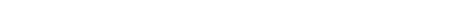 Każdego ucznia obowiązują egzaminy pisemne i ustne. W klasach 1-3 egzaminy mają formę zabawy, podczas której uczniowie wykonują zadania pisemne, plastyczne, ustne i in., które następnie ocenia nauczyciel. Jaka atmosfera panuje podczas egzaminów? 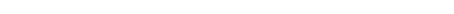 Atmosfera podczas egzaminów jest przyjazna i pełna szacunku w stosunku do ucznia. Zawsze dbamy o to, żeby uczniowie zdający egzaminy mieli zapewnione picie i przekąski (: Co w przypadku, gdy uczeń nie zda egzaminu? W przypadku otrzymania oceny niedostatecznej z egzaminu klasyfikacyjnego, uczeń ma możliwość przystąpienia do egzaminu poprawkowego w ostatnim tygodniu ferii letnich. Kiedy można rozpocząć naukę w Szkole „Daniel”? Prawo umożliwia przeniesienie dziecka do szkoły w każdym momencie. Trzeba spełnić jednak pewne warunki, z których najważniejszym jest dostarczenie opinii publicznej poradni psychologiczno – pedagogicznej oraz zamieszkanie na terenie województwa mazowieckiegoo, ze względu na miejsce stacjonowania szkoły. 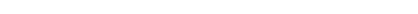 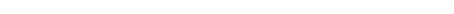 W jaki sposób można rozłożyć dziecku czas na naukę? Czy mogę otrzymać jakieś rady na spokojne zaliczenie przez dziecko egzaminów? Mam złe doświadczenia w kontakcie ze szkołą i sekretariatem. Jak to jest u Was? Warto tak dziecku zaplanować czas, by nie brakło go na relaks, naukę i pasje. Tempo i sposób nauki dobrze jest dostosować do indywidualnych możliwości i preferencji dziecka. Edukacja domowa daje możliwość uczenia się przedmiotów w dowolnej kolejności, korzystnej dla dziecka. Polecamy uczenie dziecka przez doświadczanie, nie tylko z dostępnych podręczników. Jednym z ważniejszych powodów, z jakiego rodzice czy uczniowie wybierają konkretną szkołę do realizacji edukacji domowej jest komunikacja ze szkołą. To, w jaki sposób można mieć kontakt z sekretariatem szkoły, pomoże załatwić bez zbędnej zwłoki oraz niepotrzebnego stresu wszelkie sprawy administracyjne i formalne. Kontakt z nauczycielami wydaje się najważniejszy. To od niego zależy właściwe zrozumienie tego, co czeka ucznia podczas konsultacji z danego przedmiotu a także podczas egzaminu pisemnego i ustnego. Szkoła „Daniel” preferuje trzy rodzaje kontaktu: przez e-dziennik, przez platformę edukacyjną Moodle, telefoniczny. Można także skorzystać z kontaktu osobistego z nauczycielem (np. podczas konsultacji w ciągu roku szkolnego wtedy, kiedy nauczyciel ma dyżur) i kontaktu osobistego z dyrekcją szkoły. Zatem jednym słowem rozumiemy potrzeby rodziców i uczniów edukacji domowej i staramy się ich wspierać na co dzień. 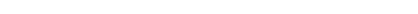 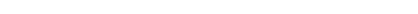 Czy z Waszych doświadczeń wynika, że uczniowie mają więcej czasu dla siebie? Homeschooling to alternatywa dla tradycyjnej szkoły. Nauka w takim systemie daje bardzo duże możliwości organizowania dziecku czasu wg własnego pomysłu na życie, czego nie można doświadczyć w stacjonarnej szkole. Jak wielu ludzi decyduje się na edukację domową w Polsce? Czy macie takie informacje? Czy edukacja domowa jest dla każdego? przed wyborem zdecydowaliby się na Homeschooling bez wahania. Ponadto rodzic może samodzielnie decydować o czasie spędzanym ze swoim dzieckiem. Rodziny wraz z dziećmi samodzielnie kreują każdy kolejny dzień, tydzień miesiąc a nawet cały rok. Jedyne co trzeba zrobić, to przygotować dziecko w jego tempie i wg jego możliwości do egzaminów, by po prostu je zdać. Presja – raczej nie, stres – raczej nie, radość z życia – zdecydowanie tak. Co z wynikami edukacyjnymi? Edukacja domowa jako nowy styl nauki i spełniania obowiązku szkolnego poza szkołą jest coraz bardziej modna i wybiera ja coraz więcej rodzin, które chcą zawalczyć o wyższe wyniki z egzaminów i lepszą edukację własnych dzieci. Można osiągnąć najwyższe wyniki z egzaminów klasyfikacyjnych, ponieważ sami znając najlepiej własne dzieci przygotowujemy je w najlepszy z możliwych sposobów, do zdania egzaminów. Czy szkoła wyposażona jest w pracownie specjalistyczne? Niepubliczna Szkoły „Daniel” w Warszawie posiadają laboratorium, w którym można przeprowadzać doświadczenia z dziedziny chemii i biologii. Tu można rozwijać swoje pasje naukowe z różnych dziedzin. Tutaj też odbywają się warsztaty dla uczniów edukacji domowej o czym zawsze są informowani z odpowiednim wyprzedzeniem. Oczywiście, że tak. Szkoła zapewnia stały kontakt z nauczycielami przedmiotowymi poprzez e-dziennik. Można skorzystać z indywidualnych (osobistych) konsultacji z nauczycielem, ustalić z nim zakres materiału do zaliczenia, porozmawiać o tym, co należy brać pod uwagę podczas edukacji dziecka, dowiedzieć się o preferencje egzaminatora co do treści i sposobu przeprowadzenia egzaminu pisemnego i ustnego. W klasach starszych najpierw (zazwyczaj) podchodzi się do egzaminu pisemnego. Egzamin pisemny ma zazwyczaj formę testu z zadaniami otwartymi i zamkniętymi. Czas trwania egzaminu pisemnego przewidziany jest na 60 minut. Na platformie Moodle, znajduje się zakres materiału do opanowania oraz tematy prezentacji na egzamin ustny. Spośród tych tematów uczeń powinien wybrać jeden i skrupulatnie go opracować w taki sposób, by móc swobodnie zaprezentować zagadnienie przed egzaminatorem. Egzaminator zwykle zadaje jeszcze pytania dodatkowe do tematu prezentacji. Wystawiając ocenę, egzaminator bierze pod uwagę wyniki zarówno z części pisemnej, jak i ustnej. Ocena końcowa nie jest średnią z obu części egzaminu. Wielu rodziców, czy młodych ludzi coraz częściej decyduje się na takie rozwiązanie. Homeschooling daje ogromne możliwości zrobienia czegoś więcej w swoim życiu. W tym systemie edukacji diametralnie zmienia się perspektywa postrzegania życia i obowiązków przez ucznia. Pojawia się możliwość spełniania marzeń dziecka, które były blokowane przez regularne uczestnictwo z zajęciach edukacyjnych. Dla jednych to nowy styl nauki, dla innych – nie. Mało tego, z badań przeprowadzonych w stosunku do starszych uczniów realizujących obowiązek szkolny poza szkołą wynika, że osoby, które zdecydowały się na edukacje domową raczej nie powróciłyby do szkolnej ławki. Zdecydowana większość z nich nie żałuje tego wyboru i jeśli jeszcze raz mieliby stać 